訓練課程訓練時數訓練日期訓練單位蓋章(範例)社會福利類特殊訓練6小時112.07.03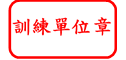 訓練課程訓練時數訓練日期訓練單位蓋章